Warm up Jan 20th-23rdRDA is the recommended daily allowance provided by 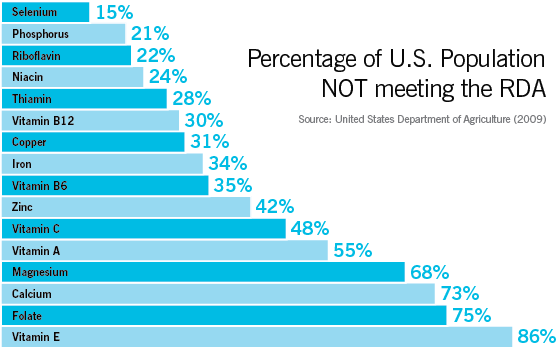 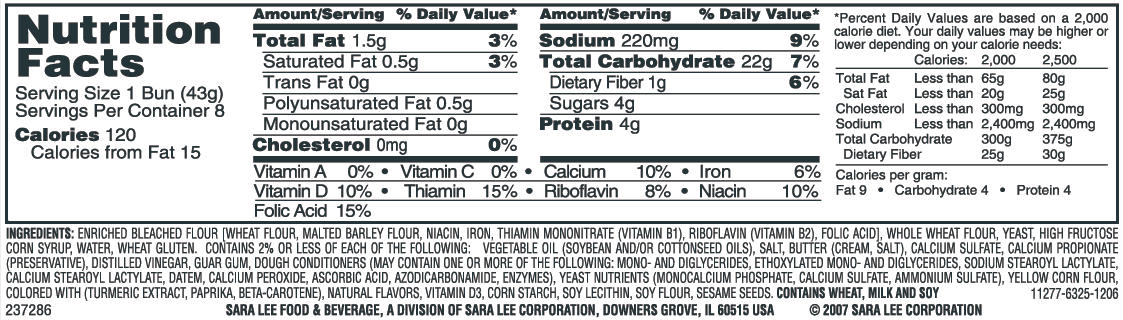 Good Morning					01/21/15Wednesday- From yesterday’s answer- identify each of your seven answers as a metal or nonmetal?(answer- metals: magnesium, zinc, iron, copper AND the nonmetals- calcium, phosphorus, selenium) Good Morning						01/22/15Thursday- What “elements” are found in a 1 serving size bun? (hint- look at the %)(answer- calcium and iron)Happy Friday!							01/23/15Friday- If you ate two buns how much sodium would you be getting?(answer- 440 mg or 18%)								Thank you! Good Morning					01/20/15Which “elements” is the U.S. Population not getting enough of? (hint- you may need your periodic table to reference)